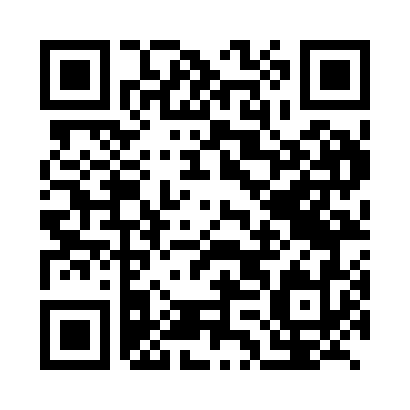 Ramadan times for Akana, CongoMon 11 Mar 2024 - Wed 10 Apr 2024High Latitude Method: NonePrayer Calculation Method: Muslim World LeagueAsar Calculation Method: ShafiPrayer times provided by https://www.salahtimes.comDateDayFajrSuhurSunriseDhuhrAsrIftarMaghribIsha11Mon5:015:016:1012:133:196:176:177:2112Tue5:015:016:1012:133:186:166:167:2113Wed5:015:016:0912:133:176:166:167:2114Thu5:005:006:0912:123:166:166:167:2015Fri5:005:006:0912:123:156:156:157:2016Sat5:005:006:0812:123:146:156:157:2017Sun5:005:006:0812:113:136:156:157:1918Mon4:594:596:0812:113:126:146:147:1919Tue4:594:596:0812:113:116:146:147:1920Wed4:594:596:0712:113:126:146:147:1921Thu4:584:586:0712:103:126:146:147:1822Fri4:584:586:0712:103:136:136:137:1823Sat4:584:586:0612:103:136:136:137:1824Sun4:584:586:0612:093:136:136:137:1725Mon4:574:576:0612:093:146:126:127:1726Tue4:574:576:0612:093:146:126:127:1727Wed4:574:576:0512:093:146:126:127:1628Thu4:564:566:0512:083:156:116:117:1629Fri4:564:566:0512:083:156:116:117:1630Sat4:564:566:0412:083:156:116:117:1631Sun4:554:556:0412:073:166:106:107:151Mon4:554:556:0412:073:166:106:107:152Tue4:554:556:0412:073:166:106:107:153Wed4:544:546:0312:063:176:106:107:154Thu4:544:546:0312:063:176:096:097:145Fri4:544:546:0312:063:176:096:097:146Sat4:534:536:0212:063:176:096:097:147Sun4:534:536:0212:053:186:086:087:148Mon4:534:536:0212:053:186:086:087:139Tue4:524:526:0212:053:186:086:087:1310Wed4:524:526:0112:043:186:086:087:13